EFEKTIFITAS DAKWAH TOKOH AGAMA DALAM MENGHADAPI PERILAKU PEMUDA BERJUDI DI DESA WAODE KALOWO KECAMATAN BONEGUNU KABUPATEN BUTON UTARA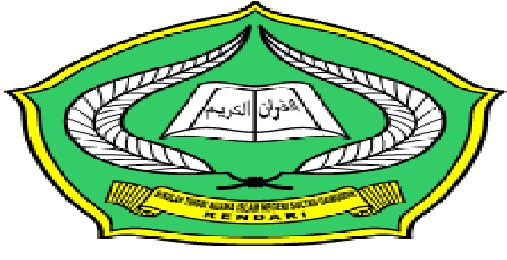 Skripsi  Diajukan Untuk Memenuhi Salah Satu Syarat Untuk Gelar Sarjana  Program Studi Komunikasi Penyiaran IslamOlehTAMRINNIM. 0803010101026JURUSAN DAKWAHSEKOLAH TINGGI AGAMA ISLAM NEGERI (STAIN)SULTAN QAIMUDDINKENDARI2013DAFTAR ISIHALAMAN JUDUL  .....................................................................................i	 KATA PENGANTAR	iiDAFTAR ISI	iiiABSTRAK…………………………………………………………………	ivBAB I PENDAHULUANLatar Belakang	1Rumusan Masalah	4Tujuan dan Manfaat Penelitian......	5Definisi Operasional.........................................................................6Penelitian Relevan.............................................................................7BAB II KAJIAN PUSTAKAPengertian Dakwah 	8Tujuan Dakwah	14Dakwah Sebagai Media Pembentukan Pribadi Muslim 	15Dakwah Sebagai Media Pembangunan 	15Dakwah Sebagai Media Pencerminan Rasa Ukhuwah 	17Pengertian Berjudi	18Pandangan Islam Tentang Judi	21Hukum di Indonesia Tentang Judi	23Pemuda dan perilaku berjudi…………………………………....24Hubungan Antara Dakwah dan Perannya Dalam Mengatasi     Perilaku Berjudi…………….....................……………………...29	BAB III METODOLOGI PENELITIANJenis Penelitian dan Tahapan Penelitian	30Lokasi dan Waktu Penelitian 	31Metode Pengumpulan Data 	31Teknik Analisis Data	33Teknik Pengecekan Keabsahan Data	34Metode Analisis Data	35BAB IV HASIL PENELITIANGambaran Umum Lokoasi Penelitian	37Hasil Penelitian/Temuan-Temuan Penelitian	43BAB V PENUTUPKesimpulan	59Saran	60DAFTAR PUSTAKA	 ABSTRAKTamrin, NIM. 08 03 01 01 026“Efektifitas Dakwah Tokoh Agama Terhadap Perilaku Pemuda Berjudi Di Desa Waode Kalowo Kecamatan Bonegunu Kabupaten Buton Utara”.Program Studi Komunikasi Penyiaran Islam Jurusan Dakwah melalui bimbingan Dr.RosMayasari, M.Si dan Abdul Azis, S.Pdi, M.Pd.IM.SiAdapun tujuan penelitian ialah untuk mengetahui faktor-faktor yang mempengaruhi penyimpangan perilaku pemuda di Desa Waode Kalowo Kecamatan Bonegunu Kabupaten Buton Utara dan untuk mengetahui bagaimana efektifitas dakwah oleh tokoh agama dalam menyampaikan pesan dakwah terhadap perilaku pemuda berjudi.DesaWaode Kalowo merupakan salah satu Desa yang ada di Kecamatan Bonegunu Kabupaten Buton Utara Provinsi SULTRA. DesaWaode Kalowo mempunyai potensi dalam bidang pertanian, lahan pasir, batu dan perikanan karena terletak di pesisir laut banda. DesaWaode Kalowo tergolong daratan rendah dengan tinggi daratan dari permukaan laut 5 meter. DesaWaode Kalowo terdiri dari 191 KK. Penduduk Desa Waode Kalowo umumnya berprofesi sebagai petani, disamping bergerak di sektor pertanian masyarakat Desa Waode Kalowo ada juga yang berprofesi sebagai pegawai negeri sipil, swasta dll. Penduduk DesaWaode Kalowo sebagian besar masih kurang disentuh dunia pendidikan terutama pada pemuda.Metode penelitian ini meliputi jenis penelitian yang digunakan adalah penelitian etnografi (kualitatif) yaitu penelitian yang dilakukan untuk mengetahui efektifitas tokoh agama terhadap perilaku pemuda berjudi di DesaWaode Kalowo Kecamatan Bonegunu, sumber data dalam penelitian ini tokoh agama dan pemuda, tehnik pengumpulan data menggunakan tehnik observasi, wawancara dan dokumentasiDari hasil penelitian terkait efektifitas dakwah tokoh agama dalam menyampaikan pesan dakwah terhadap perilaku pemuda berjudi kurang efektif karena sudah beberapa kali tokoh agama menyampaikan pesan dakwah misalnya, dengan mengadakan pengajian, dan ceramah di masjid.  Namun tidak ada perubahan signifikan sehingga perjudian terus terjadi. Jadi dalam menyampaikan pesan dakwah tokoh agama harus menggunakan metode pendekatan persuasif, emosional, dan sosial agar menambah wawasan dan pemahaman agama Islam dikalagan pemuda dalam kehidupan sehari-hari